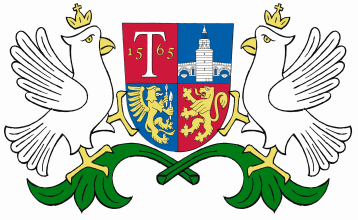 ОБЩИНА     ТРЯВНА     О Б Я В Л Е Н И ЕОбщина Трявна  уведомява , че със Заповед № 17/11.01.2019 г. на Кмета на община Трявна е допуснато изработване чрез възлагане от заинтересованите лица на ПУП за ЧИ на ЗРП – план за регулация и план за застрояване  за  УПИ ІІ-2285 и УПИ ІІІ-2284,  кв. 137 по плана на гр. Трявна,  с цел обединяване на двата урегулирани поземлени имота в един общ имот с отреждане „за производствени нужди – мебелно производство“. 